Easy Beef and Gravy 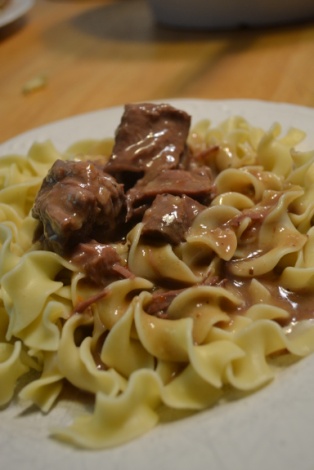 (Yes I have a few minutes to make the gravy) this is my family favorite version1 beef roast2 cans of beef broth1 package of Good Season Italian salad dressing (dry kind)¼ cup floursalt and pepper meat  and  Brown meat on stove Place in crock potPour 1 can beef broth in browning pan  Add slow flour to pan stirring with a fork to not have lumpsAdd 2nd can of brothOnce gravy thickens pour over meat in crock potAdd Good Seasons Italian package (dry)on top of meatCook for 6 hours Serve with egg noodles						From www.superexhausted.com		Easy Beef and Gravy(This is the no time to make gravy in the morning version)1 beef roast2 cans of beef broth1 package of Good Seasons Italian package (dry)¼ cup floursalt and pepper meat  and  Brown meat on stove Place in crock potPour beef broth over roast Add Good Seasons Italian package (dry) on top of meatCook for 6 hours Take out meat Using a measuring cup take 1 cup of hot liquid add flour to cup mix till well incorporated (this is to avoid lumps)Add broth flour mixture to crock pot mix in till flour/broth well incorporated Add meat back wait for gravy to thickenServe with egg noodles						From www.superexhausted.com